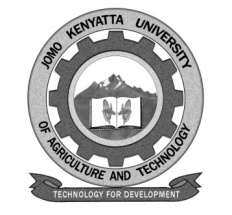 W1-2-60-1-6JOMO KENYATTA UNIVERSITYOFAGRICULTURE AND TECHNOLOGYUNIVERSITY EXAMINATIONS 2015/2016FOUR YEAR SPECIAL/SUPPLEMENTARY EXAMINATION FOR THE DEGREE OF BACHELOR OF SCIENCE IN PUBLIC HEALTH	IPH 2405:  PORT HEALTH DATE:   APRIL, 2016		                                                        TIME: 2 HOURSINSTRUCTIONS:	ANSWER ALL QUESTIONS IN SECTION A AND ANY ONE QUESTION IN SECTION BSECTION AGive reasons which necessitated international trade.			[6 marks]Explain the following:Warrant								[2 marks]Imported cases							[2 marks]Bill of landing							[2 marks]Outline benefits of the IHR to the member state.			[6 marks]Write short essay on legionnaires diseases.				[6 marks]Discuss procedures and standards requirement for a ship to gain entry to the port.							[6 marks]Briefly comment on the vaccination regulations of yellow fever disease.									[6 marks]Explain the differences between disinfection and disinfestations.	[6 marks]Explain hazardous goods.							[6 marks]SECTION BDiscuss factors leading to food seizures and detention at the port of entry.									 [22 marks]HACCP is internationally accepted system for managing hazards in food.  Discuss advantages of HACCP over traditional control methods. 						[22 marks]a)     Explain the new ideas which have been included         in revised IHR in 2005.						[10 marks]b)     Describe hygienic and sanitation conditions       requirements in the ship.						[12 marks]